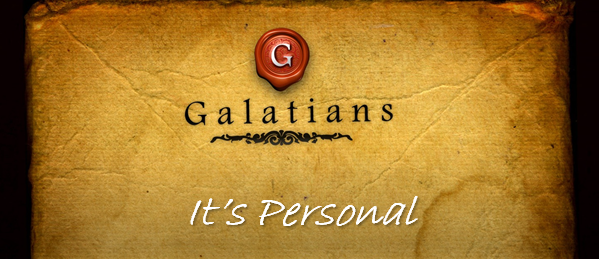 The Orchard Church20 MacLoughlin Drive Te Puke 3119 p +64-7-5738961.
Groups & Families Discussion Questions
Follow along with the sermon and use these questions to dive a little deeper with your group, with your families at home or for your own personal reflection.Sermon Notes: Can you identify the main point, the subpoints and application of today’s message?Life group questions on the backLife Group QuestionsNote: For background reading on your own, you might like to read Acts chapters 13 & 14 & 15:1-2.Conversation starter: What is your earliest memory of hearing the gospel, the good news? What impact did it have on you?Read Galatians 1:1-10. This circular letter to multiple churches in Galatia (v2) is likely the earliest letter of Paul’s in the New Testament. From verses 1-3 and 6, what do you notice that is similar and different to how he greets believers in other churches (e.g., 1 Corinthians 1:2, 4; Ephesians 1:1-2; Philippians 1:1-2)?Look at v 1. What is an apostle (see 1 Cor 9:1)? How was Paul sent? And why does he make such a big deal about this to the Galatians?“Grace and peace” became Paul’s standard greeting. But it became so much more—a kind of shorthand for the gospel. How would you explain grace and peace to someone along gospel lines?“Are you saved?” is an old-fashioned, over-used expression that sounds a bit cheesy today. Yet Paul says that in order “to rescue us”, Jesus “gave himself for our sins” (v4). How does the good news of the gospel only make sense against the backdrop of the bad news of our lostness?How does Paul describe their astonishing desertion in terms that go way beyond merely changing their belief system (v6-7a)?From the whole passage, how certain is Paul about the gospel which he preached to the Galatians? Explain.We typically position grace at the very start of our faith journey (“saved by grace”). Yet Paul speaks of “deserting the one who called you to live in the grace of Christ” (v6). What does it mean “to live in the grace of Christ”? How do you do that and why is it so hard to do?Paul speaks of perversions of the gospel/“good news” as really “no gospel at all”—they are bad news. What are some contemporary distortions of the gospel that masquerade as the truth? How can we appropriately oppose and expose them?How does the seriousness with which Paul stewarded the gospel entrusted to him challenge your stewardship of the same gospel entrusted to you?May 23, 2021Get it Right!Galatians 1:1-10Graham Blaikie